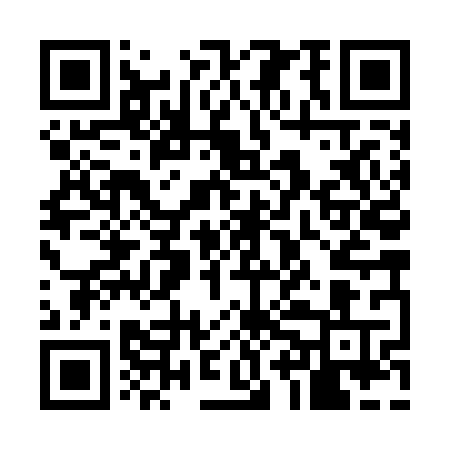 Ramadan times for Country Ridge Estates, Alabama, USAMon 11 Mar 2024 - Wed 10 Apr 2024High Latitude Method: Angle Based RulePrayer Calculation Method: Islamic Society of North AmericaAsar Calculation Method: ShafiPrayer times provided by https://www.salahtimes.comDateDayFajrSuhurSunriseDhuhrAsrIftarMaghribIsha11Mon5:545:547:0212:574:196:526:528:0012Tue5:535:537:0112:574:206:536:538:0113Wed5:515:516:5912:564:206:546:548:0214Thu5:505:506:5812:564:206:556:558:0315Fri5:495:496:5712:564:216:556:558:0316Sat5:475:476:5512:554:216:566:568:0417Sun5:465:466:5412:554:216:576:578:0518Mon5:455:456:5312:554:216:586:588:0619Tue5:435:436:5112:554:226:586:588:0720Wed5:425:426:5012:544:226:596:598:0721Thu5:405:406:4912:544:227:007:008:0822Fri5:395:396:4712:544:227:017:018:0923Sat5:385:386:4612:534:237:017:018:1024Sun5:365:366:4512:534:237:027:028:1125Mon5:355:356:4312:534:237:037:038:1126Tue5:335:336:4212:524:237:047:048:1227Wed5:325:326:4112:524:237:047:048:1328Thu5:305:306:3912:524:237:057:058:1429Fri5:295:296:3812:524:247:067:068:1530Sat5:285:286:3712:514:247:067:068:1631Sun5:265:266:3512:514:247:077:078:161Mon5:255:256:3412:514:247:087:088:172Tue5:235:236:3312:504:247:097:098:183Wed5:225:226:3112:504:247:097:098:194Thu5:205:206:3012:504:247:107:108:205Fri5:195:196:2912:504:257:117:118:216Sat5:175:176:2712:494:257:127:128:227Sun5:165:166:2612:494:257:127:128:238Mon5:155:156:2512:494:257:137:138:239Tue5:135:136:2412:484:257:147:148:2410Wed5:125:126:2212:484:257:157:158:25